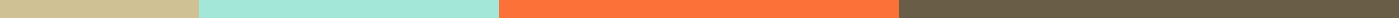 Sales Appraisal Form for EmployeesPersonal InformationEmployee Name: ____________________ID Number: ____________________Sales Team/Unit: ____________________Evaluation Year: ____________________Sales Metrics EvaluationMonthly Sales Growth: ____________________ExceededMetBelow
Client Retention Rate: ____________________HighModerateLow
Revenue Generated: ____________________Exceeds ExpectationsMeets ExpectationsDoes Not Meet Expectations
Individual Strengths and Areas for ImprovementStrengths: _____________________________________________________________
Improvement Areas: ____________________________________________________Goals for Next Evaluation Period: ___________________________________________Signatures:Employee: ____________________ Date: _______Reviewing Officer: ____________________ Date: _______